OSNOVO -Уличные станции в пластиковых шкафах - долговечная радиопрозрачная конструкция!Уличные станции OSNOVO в пластиковых шкафах обладают высокой температурной и химической стойкостью, устойчивостью к воздействию ультрафиолетовых лучей и высокой ударопрочностью.
Радиопрозрачная конструкция позволяет устанавливать внутри беспроводное оборудование без необходимости подключения выносной антенны.Подробнее:OSP-461Уличная станция в пластиковом шкафу IP66 с оптическим кроссом. Радиопрозрачная конструкция. Доступное место под установку оборудования на встроенные DIN-рейки: верхняя - 340мм, средняя - 320мм, нижняя - 290мм. Может поставляться со встроенным оборудованием по заказу.OSP-46T1Уличная станция в пластиковом шкафу IP66 с термостабилизацией и оптическим кроссом. Радиопрозрачная конструкция. Доступное место под установку оборудования на встроенные DIN-рейки: верхняя - 340мм, средняя - 320мм, нижняя - 170мм. Может поставляться со встроенным оборудованием по заказу.OSP-46TB1Уличная станция в пластиковом шкафу IP66 с термостабилизацией и оптическим кроссом. Радиопрозрачная конструкция. Промышленный БП DC48V(240W), АКБ 48В(7Ач). Защита АКБ от глубокого разряда. Доступное место под установку оборудования на встроенные DIN-рейки: верхняя - 340мм, средняя - 60мм, нижняя - 60мм. Может поставляться со встроенным оборудованием по заказу.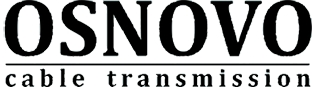 Гарантия - 5 лет!По вопросам приобретения обращайтесь к официальным дилерам OSNOVO, подробные описания оборудования для вашего решения на нашем сайте.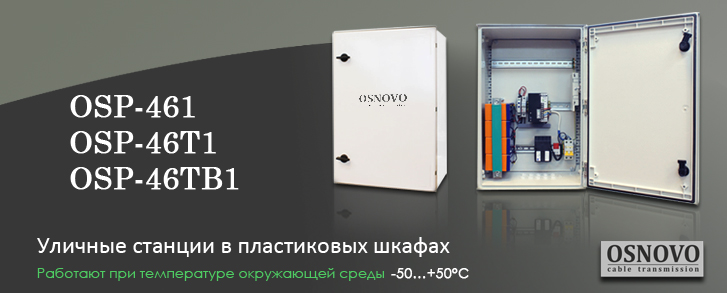 Основные характеристики:Ширина шкафа (мм):400Высота шкафа (мм):600Размеры (глубина) (мм):230Материал корпуса: пластикКласс защиты (IP): IP66Класс защиты (IK): IK10Защита от перегрузки и КЗ: Автоматический выключатель 2P на 220V, 10AПросмотреть все характеристики...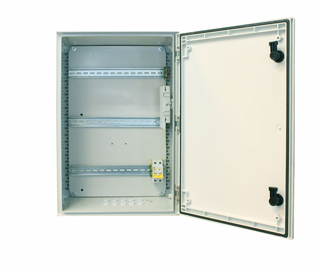 Основные характеристикиШирина шкафа (мм): 400Высота шкафа (мм): 600Размеры (глубина) (мм): 230Материал корпуса: пластикКласс защиты (IP): IP66Класс защиты (IK): IK10Термостабилизация: даЗащита от перегрузки и КЗ: Автоматический выключатель 2P на 220V, 10AПросмотреть все характеристики...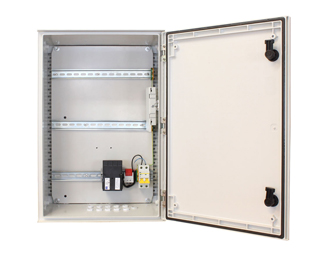 Основные характеристикиШирина шкафа (мм): 400Высота шкафа (мм): 600Размеры (глубина) (мм): 230Материал корпуса: пластикКласс защиты (IP): IP66Класс защиты (IK): IK10Термостабилизация: даРезервное питание (АКБ): даЗащита от перегрузки и КЗ: Автоматический выключатель 2P на 220V, 10AПросмотреть все характеристики...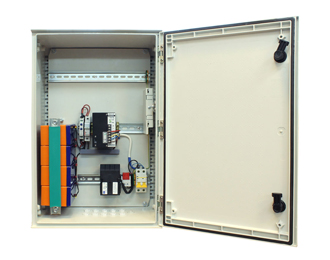 